ЧЕРКАСЬКА ОБЛАСНА РАДАГОЛОВАР О З П О Р Я Д Ж Е Н Н Я29.03.2019                                                                                           № 153-рПро нагородження Почесноюграмотою Черкаської обласної радиВідповідно до статті 56 Закону України «Про місцеве самоврядування
в Україні», рішення обласної ради від 25.03.2016 № 4-32/VІІ «Про Почесну грамоту Черкаської обласної ради» (зі змінами):1. Нагородити Почесною грамотою Черкаської обласної ради:за вагомий особистий внесок у розвиток освітньої галузі Черкащини, підготовку висококваліфікованих фахівців та з нагоди ювілеюза вагомий внесок у розвиток краєзнавства, туризму, позашкільної освіти Черкащини, багаторічну сумлінну працю та з нагоди 65-річчя з дня заснування позашкільного закладу2. Контроль за виконанням розпорядження покласти на керівника секретаріату Паніщева Б. Є. та організаційний відділ виконавчого апарату обласної ради.Перший заступник голови                                                        В. Тарасенко ТарасенковуНіну Анатоліївну–завідувача, професора кафедри математики та методики навчання математики Черкаського національного університету імені Богдана Хмельницького;трудовий колектив Черкаського обласного Центрутуризму, краєзнавства і екскурсій учнівської молоді Черкаської обласної ради.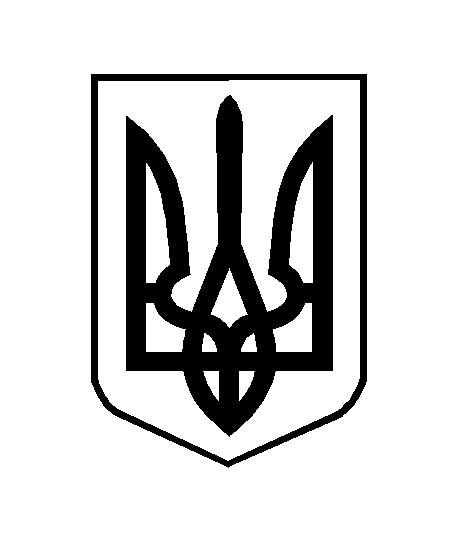 